                                                           ÖnéletrajzNév: Viszovszki -Tósa MariannElérhetőségek: Cím: 3770 Sajószentpéter, Kossuth u 242.	Tel: 06 20/371 7775	E-mail: solidj9@gmail.com.                                               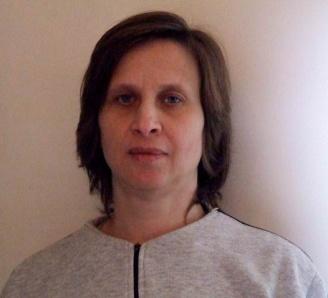 Jelentkezés célja: A szociálpedagógiai szaktudásomat, illetve ezen irányú élettapasztalataimat előnyösen tudnám kamatoztatni. Tapasztalatom van az irodai, szociális, gondozónői feladatokban. Ezen területen Ausztriában 12 éve dolgozom, valamint a beteg illetve ápolói mozgások mozgatások területén, amiben jelenleg tréneri szinten foglalkozok a páciensemmel. Ezen kívül mozgas terapeutaKépesség:*.        a nyugodt, kitartó, kiegyensúlyozott, szorgalmas munkavégzésre.                                   *.        a jó kapcsolatteremtésre, mint az idősekkel, mint az ifjúsággal.                                       *.        az emberi problémák feltárására, megértésére, és megoldására.                                       *.        jó empatikus képesség.Szakmai tapasztalatok: 18 évig irodában dolgoztam, majd az ápolásban dolgoztam. Idősotthonban is segíttettem karitatívan, ott gondoztam egy idős asszonyt. Vállalkozóként Németországban és Ausztriában idős emberek gondozását végzem 24 órás szolgálatban. Közben a kinaesthetics tréneri képzést elvégeztem. De mindig is izgatott a mozgás ezért az alternatív mozgás és masszázs képzettséget is megszereztem, így tudok egyéni és csoportos mozgás órákat tartani.Szakképzettségek: *2021  Alternatív mozgás es masszázs terapeuta* 2021 Kineziológia * 2018  Kinaestethtics tréner* 2017  Talpreflexológia* 2016  Híd ápoló* 2014  Szociális gondozó és ápoló* 2004-2008 Eszterházy Károly Főiskola Eger    Szociálpedagógiai szak.*1985-1987 Fáy András Közgazdasági Szakközép Iskola Miskolc               Számviteli gazdálkodási szak	*   1979-1983 Földes Ferenc Dolgozók Gimnáziuma Miskolc  ÉrettségiKompetenciák: *.         Jogosítvány „B” kategóriás (1985-től)*.         Társalgásszintű német nyelvtudás (szövegértés, olvasás)	*.         Szociális gondozó és ápoló, *.         Általános Ápolónő*.         Természetgyógyászat: kineziológia, talpreflexológia, alternatív mozgás, masszázs terapeuta *.          Informatika: Felhasználói szintű Microsoft termékek ismerete (Windows, Office) *.          Kinaesthetics trénerEddigi Munkahelyek:*     2014  Egyéni vállalkozó /Ausztria/ Caritas 24-Stunden Betreuung*.    2009. St Elisabeth Hausbetreuung von Kranken /Ausztria*.    2008. Németországi vállalkozó Familie service*.    1989- 2007 Regionális Nyugdíjbiztosítási Igazgatóság Miskolc Nyilvántartási és       adatszolgáltatási ügyintéző *.   1982-1989 Miskolci Patyolat Vállalat MiskolcÜzleti vállalkozó, majd iskola elvégzésével analitikus könyvelőSzemélyes adatok:  	Név: Viszovszki-Tósa Mariann	Családi állapot: elváltSzületési hely, idő: Miskolc, 1963. március 8. E-mail: solidj9@gmail.comHobbi: Állatok szeretete elsősorban a kutyáké. Szeretem a természetben való kirándulást, az utazásokat is. Szinte minden zenei stílus felüdít.Sajószentpéter, 2021.07.02.